Explanatory Rubric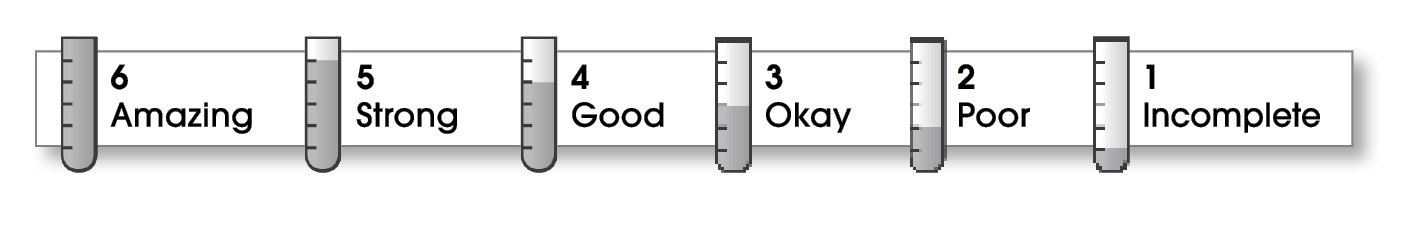 Comments: Your restaurant experience is a good idea for a description. You might add more details about the people you saw and the music you heard. Did you sit at a table or a booth? Could you describe the chicken and French fries? What made lunch at this restaurant special? Remember to check your spelling.   © Thoughtful Learning	For Write on Track Name:Title:A Cool Restrant3StructureThe writing . . .begins by introducing the topic and telling what the writing will be about.includes a middle part that explains different parts of the topic.organizes ideas effectively.  ends by restating an important idea or sharing what you learned.  The writing . . .begins by introducing the topic and telling what the writing will be about.includes a middle part that explains different parts of the topic.organizes ideas effectively.  ends by restating an important idea or sharing what you learned.  4Ideasexplains an interesting topic.gives specific details about different parts of the topic. uses specific words.uses a variety of sentence lengths and beginnings.explains an interesting topic.gives specific details about different parts of the topic. uses specific words.uses a variety of sentence lengths and beginnings.3Conventionsuses end punctuation correctly.capitalizes first words and proper nouns.spells names and key words correctly. uses end punctuation correctly.capitalizes first words and proper nouns.spells names and key words correctly. 